Веселые детиМузыкальное сопровождение — литовская народная мелодияМатериалы и оборудование: бутафорская гармошка. Исходное положение — дети стоят парами по кругу. 1 фигураМузыка А. Бег по кругу в парах. Музыка В. Дети поворачиваются лицом друг к другу. Девочки держатся за юбочку, слегка разводя в стороны ее концы, у мальчиков руки за спиной. 1фраза. На счет «раз-и-два» — 2 раза ударить носком правой ноги о пол, затем 3 притопа на месте. 2фраза — то же левой ногой, затем 3 притопа на месте. 3фраза — 3 хлопка справа от головы, затем то же слева. 4фраза — кружение в парах (руки «лодочкой»). Повторение музыки — повторение хлопков справа и слева, а затем мальчики делают жест «до свидания», а девочки перебегают к другому партнеру (по линии танца). 2-4 фигурыПовторение движений 1 фигуры, только на последние такты 4 фигуры дети становятся в общий круг, а в центр круга заходит Гармонист (в руках — бутафорская гармошка). 5 фигураМузыка А. Дети бегут по кругу, взявшись за руки, а Гармонист «играет», стоя в центре круга. Музыка В. Дети выполняют движения 1 фигуры, только лицом в центр круга. Вместо кружения подбегают к центру. На повторение музыки повторяют хлопки и отбегают от центра, Гармонист становится в общий круг. 6 фигураМузыка А. Дети бегут «змейкой» вперед на зрителя за Гармонистом. Музыка В. Дети останавливаются шеренгами лицом к зрителям. Повторяют движения соответственно музыке. После хлопков кружатся на месте по одному, в конце поворачиваются к зрителям и поднимают руки вверх.«Озорные козлики»Музыкальное сопровождение — мелодия песни А. Филиппенко «На мосточке» Исходное положение: дети стоят в двух колонках ближе к центральной стене зала. Вступление 1фраза — выбегают дети, стоящие в 1-й колонке, и становятся в шеренгу вдоль боковой стены зала. (Рис. 1).Рисунок 1.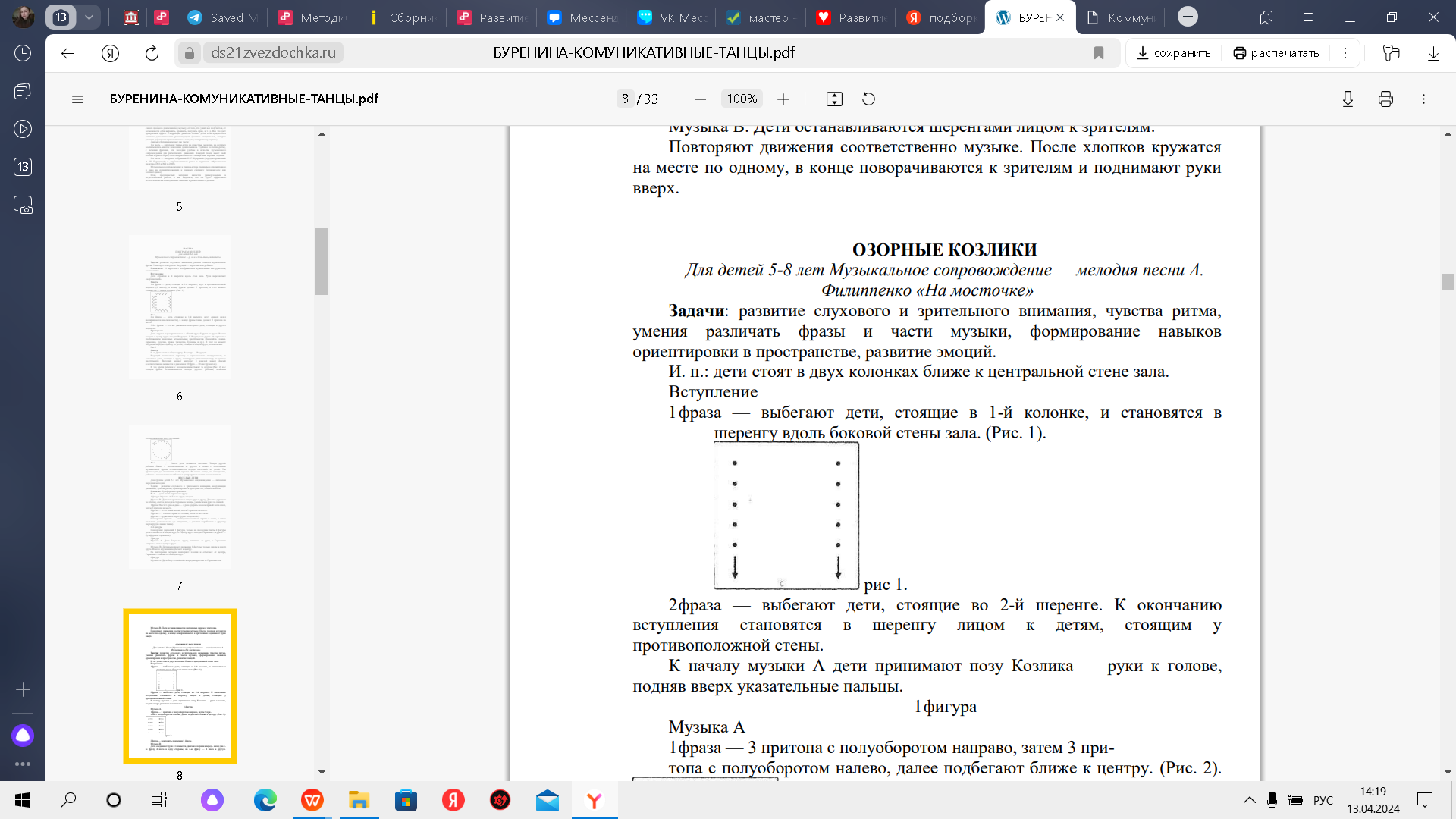 2фраза — выбегают дети, стоящие во 2-й шеренге. К окончанию вступления становятся в шеренгу лицом к детям, стоящим у противоположной стены. К началу музыки А дети принимают позу Козлика — руки к голове, подняв вверх указательные пальцы. 1фигураМузыка А 1 фраза — 3 притопа с полуоборотом направо, затем 3 притопа с полуоборотом налево, далее подбегают ближе к центру. (Рис. 2).Рисунок 2.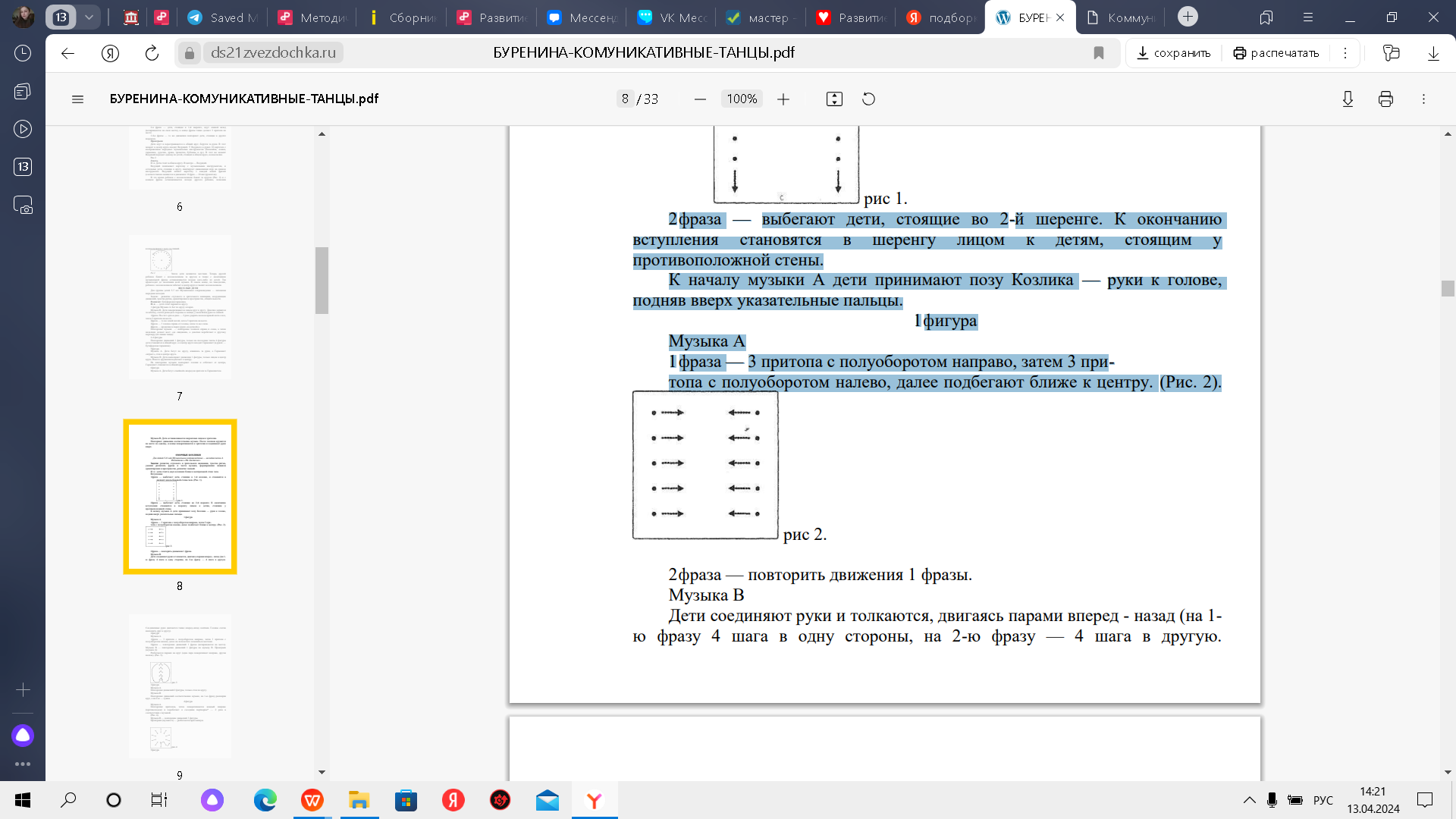 2фраза — повторить движения 1 фразы. Музыка В Дети соединяют руки и толкаются, двигаясь парами вперед - назад (на 1- ю фразу 4 шага в одну стороны, на 2-ю фразу — 4 шага в другую. Соединенные руки двигаются также вперед-назад локтями. Головы слегка наклонить друг к другу). 2фигураМузыка А 1фраза — 3 притопа с полуоборотом направо, затем 3 притопа с полуоборотом налево, далее на легком беге поменяться местами. 2фраза — повторение движений 1 фразы (возвращаются на места).Музыка В — повторение движений 1 фигуры на музыку В.Проигрыш (музыка А) Разбегаются парами на крут (одна пара поворачивает направо, другая налево). (Рис. 3).Рисунок 3.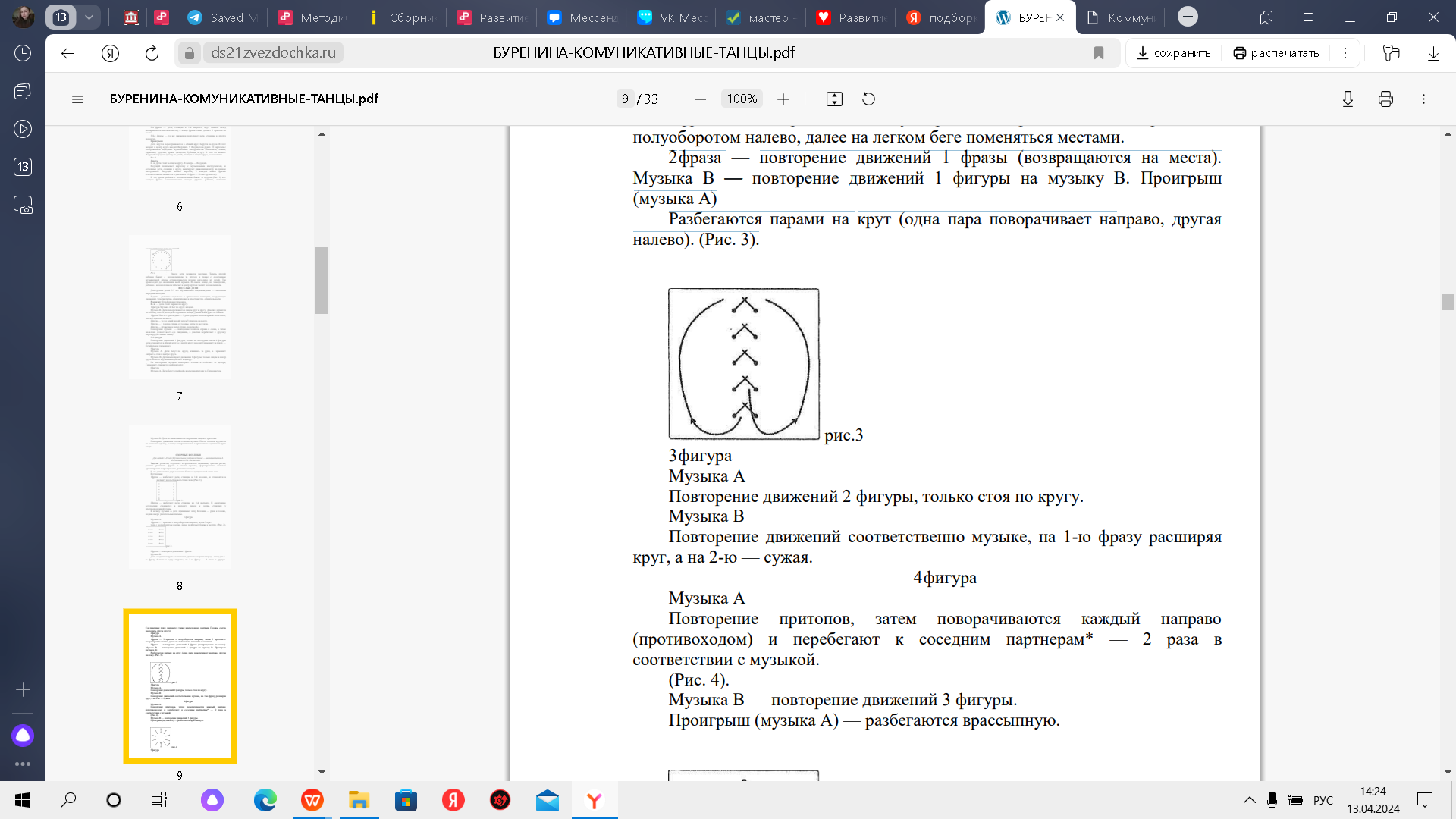 3фигураМузыка А Повторение движений 2 фигуры, только стоя по кругу. Музыка В Повторение движений соответственно музыке, на 1-ю фразу расширяя круг, а на 2-ю — сужая. 4фигура Музыка А Повторение притопов, затем поворачиваются каждый направо (противоходом) и перебегают к соседним партнерам* — 2 раза в соответствии с музыкой. (Рис. 4). Музыка В — повторение движений 3 фигуры. Проигрыш (музыка А) — разбегаются врассыпную.Рисунок 4.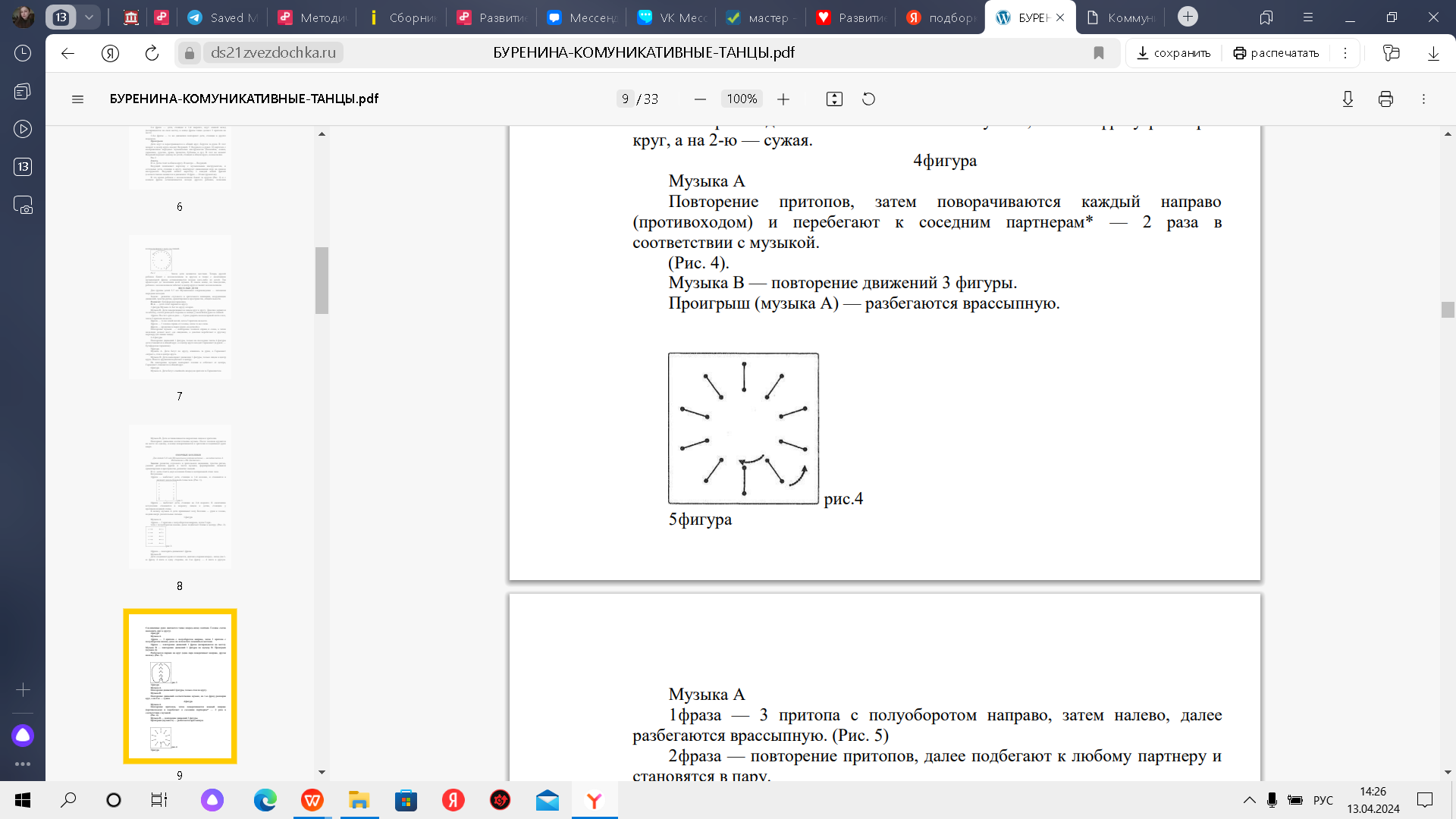 5 фигураМузыка А 1фраза — 3 притопа с полуоборотом направо, затем налево, далее разбегаются врассыпную. (Рис. 5) 2фраза — повторение притопов, далее подбегают к любому партнеру и становятся в пару. Музыка В — повторение движений соответственно музыке, двигаясь вперед-назад, выбирая направление произвольно. 6-7 фигурыПовторение движений 5 фигуры.Рисунок 5.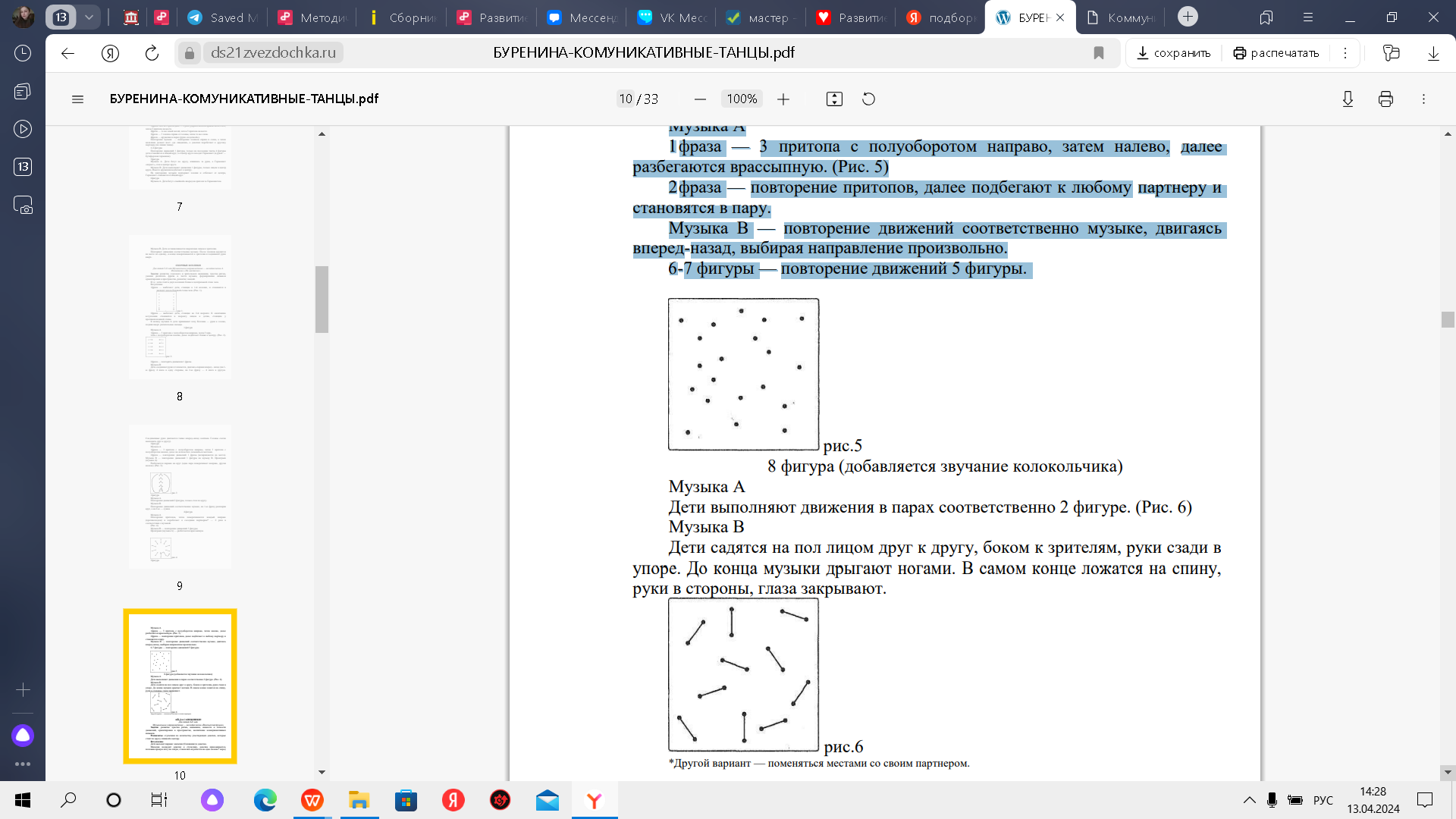 8 фигура (добавляется звучание колокольчика)Музыка А Дети выполняют движения в парах соответственно 2 фигуре. (Рис. 6) Музыка В Дети садятся на пол лицом друг к другу, боком к зрителям, руки сзади в упоре. До конца музыки дрыгают ногами. В самом конце ложатся на спину, руки в стороны, глаза закрывают.Рисунок 6.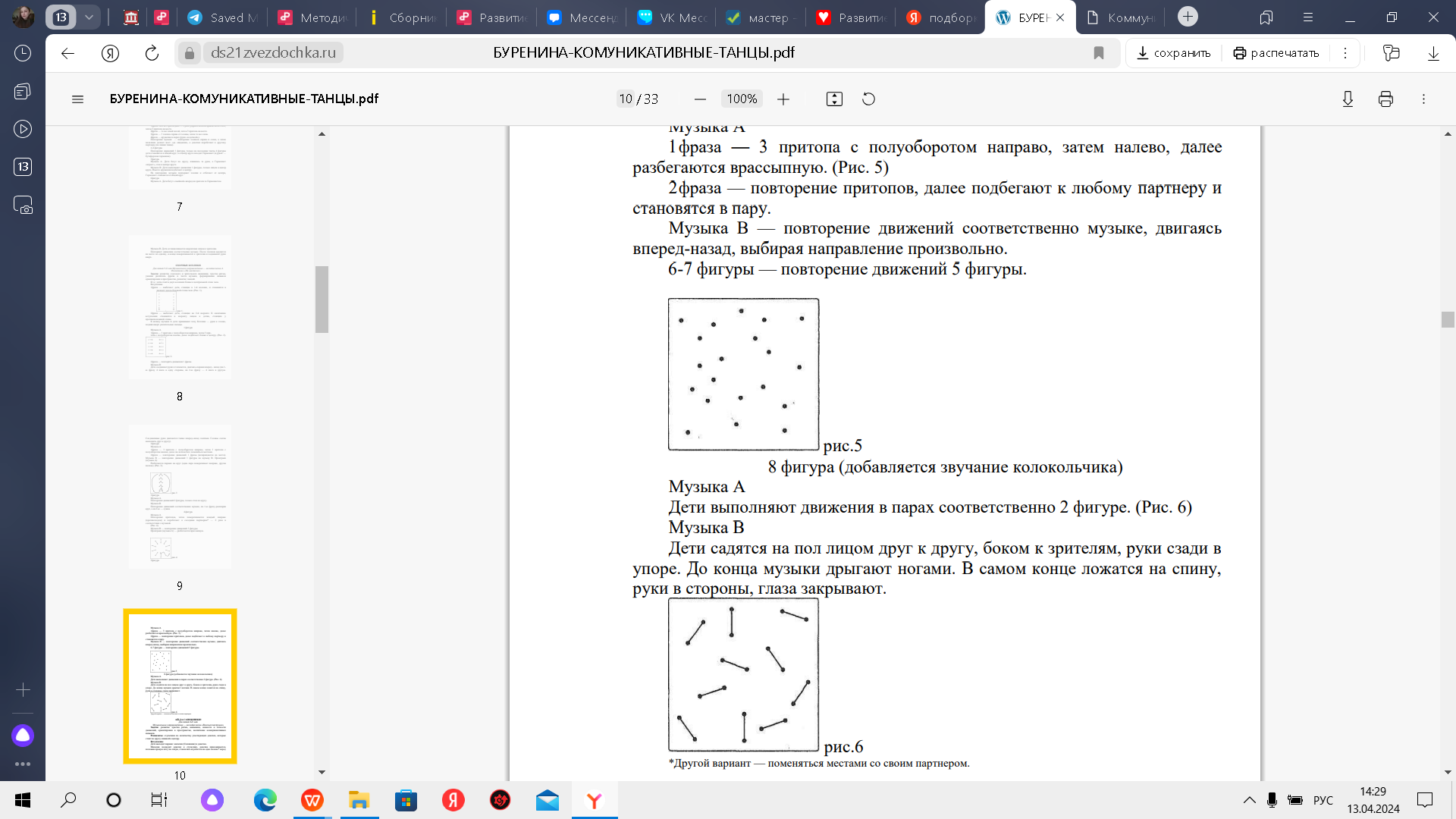 «Ай-да сапожнкии!»Музыкальное сопровождение — мелодия песни «Веселый пастушок». Материалы и оборудование: стульчики по количеству участвующих девочек, которые стоят по кругу спинкой к центру. Вступление: дети выходят парами: мальчик (Сапожник) и девочка. Мальчик подводит девочку к стульчику, девочка присаживается, положив правую ногу на левую, а мальчик опускается на одно колено перед девочкой. Двумя руками как бы держит молоток. 1 фигураМузыка А Мальчик имитирует 3 удара молотком по правому каблучку, на счет «четыре» девочка перекладывает левую ногу на правую. На повторение музыки мальчик «ударяет молоточком» по левому каблучку (с другой стороны). На счет «четыре» девочки и мальчики встают. Музыка В Исходное положение — дети стоят парами лицом друг к другу и держась за руки («лодочкой»). Фраза — 2 раза ударяют каблуком правой ноги о пол, затем 3 притопа. Фраза — то же левой ногой. Фраза — кружатся шагом. Фраза — девочка снова садится на свой стульчик, жестом провожает мальчика, который в это время переходит к другой девочке (по линии танца). 2-6 фигурыПовторение движений 1 фигуры.7 фигураГуляют парами в свободных направлениях и уходят на места. Мальчики уносят стульчики на место, с поклоном прощаются с девочками.Танец с игрушкамиМузыкальное сопровождение — белорусская полька «Янка».Материалы и оборудование: 5-6 крупных игрушек — куклы, медведи и др., которые удобно держать в руках и можно было бы ритмично «топать ногами» игрушек о пол. Исходное положение - все дети сидят на стульчиках. Ведущая перед началом игры обходит детей и раздает нескольким из них большие игрушки (куклы). На вступление (три аккорда) дети с игрушками выходят в центр круга. 1фигураМузыка А 1-2-я фразы — дети бегут с игрушками в руках врассыпную или по небольшому кругу. Повторение музыки Ая фраза — останавливаются и кружатся на месте вправо, высоко подняв игрушку.я фраза — то же влево. Музыка В 1-2-я фразы - дети поворачиваются лицом к зрителям (либо лицом к центру круга) и, наклонившись, стучат ножками игрушки о пол («Куклы топают»). Повторение музыки В я фраза — бегут и отдают игрушки другим детям. я фраза - дети, отдавшие игрушки, садятся на стульчики, машут рукой (жест «до свидания»). Те, кто получил игрушку, выбегают в центр зала. 2фигураМузыка А Те же движения повторяет другая группа детей. 3фигураМузыка А Те же движение выполняет 3-я группа детей, только на последние фразы (3 и 4-я фразы музыки В) дети сажают игрушки на пол в центре зала, а остальные выбегают и становятся в общий круг. 4фигураИ. п. — дети стоят в кругу, держась за руки. В центре на полу — игрушки. Музыка А я фраза- дети делают 3 притопа, продвигаясь к центру. я фраза — повторить движения 1-й фразы. 3-4-я фразы — продолжая ритмично выполнять притопы, отходят назад. Повторить движения 1-4 фраз 2 раза. Повторение музыки А я фраза — 3 хлопка справа. я фраза — 3 хлопка слева. я фраза — 3 хлопка по коленкам.я фраза — 3 хлопка в ладоши перед собой. Повторить движения 1-4 фраз 2 раза. Музыка В 1-2-я фраза — бег по кругу по линии танца. 3-4-я фразы — бег по кругу в другую сторону. В конце танца после остановки музыки — кто скорее возьмет игрушку? Победившие награждаются призами либо, в случае повторения пляски, становятся ведущими 1 фигуры.«Танец с гусеницей»Материалы и оборудование: корзинка, в которую помещается большая бутафорская гусеница — длиной примерно 4-5 метров (мягкая, гнущаяся, за которую удобно держаться).Ход: 1 часть Выходит Курица, несет корзинку, в которой лежит свернутая большая гусеница. В конце 2-й фразы Курица ставит корзинку на пол. 2 частьНа каждую фразу Курица жестом зовет Цыплят — те подбегают (всего 4 раза, соответственно четыре подгруппы детей, которые выбегают из 4-х углов зала). (Рис. 1).Рисунок 1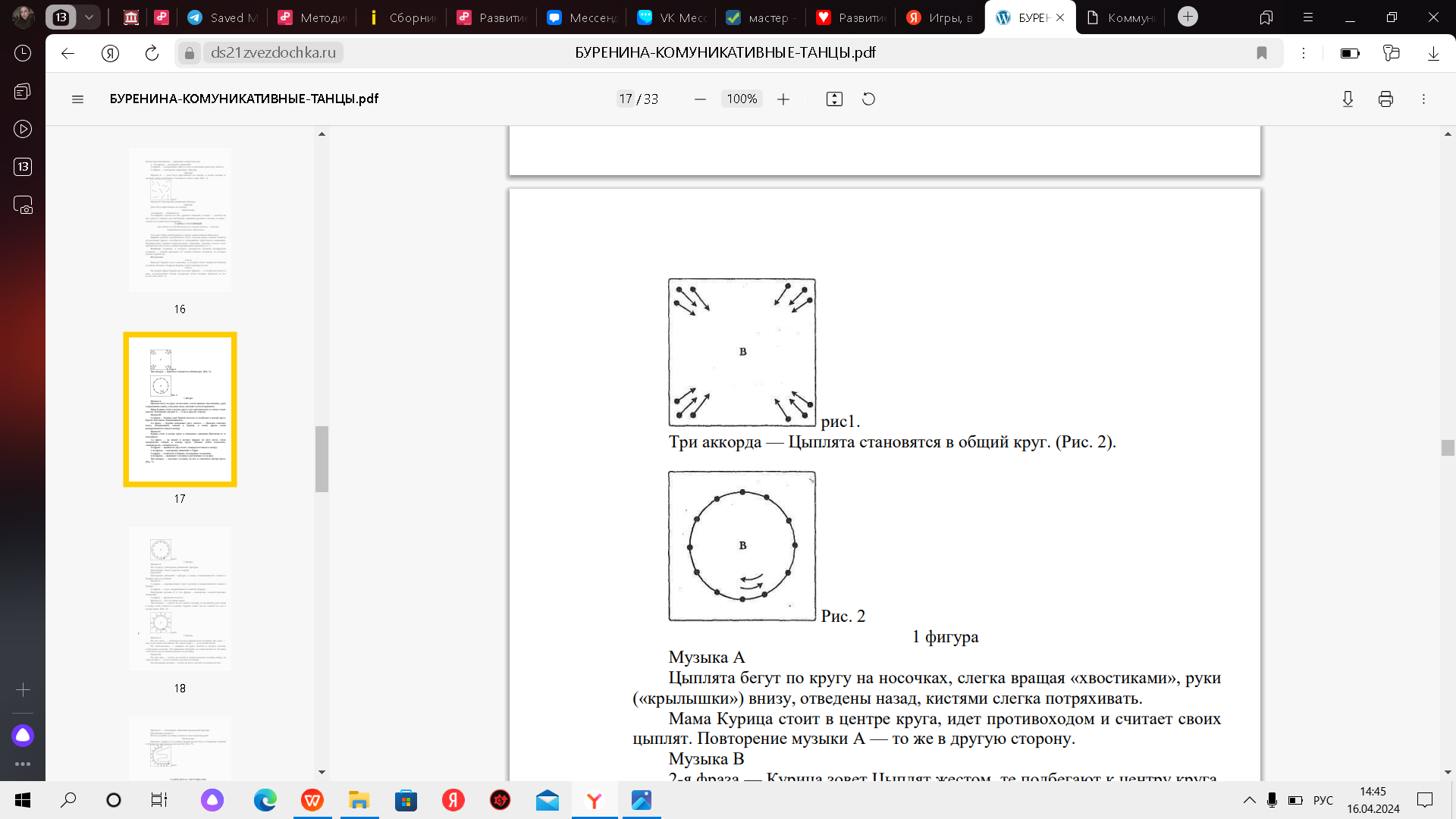 Три аккорда — Цыплята становятся в общий круг. (Рис. 2).Рисунок 2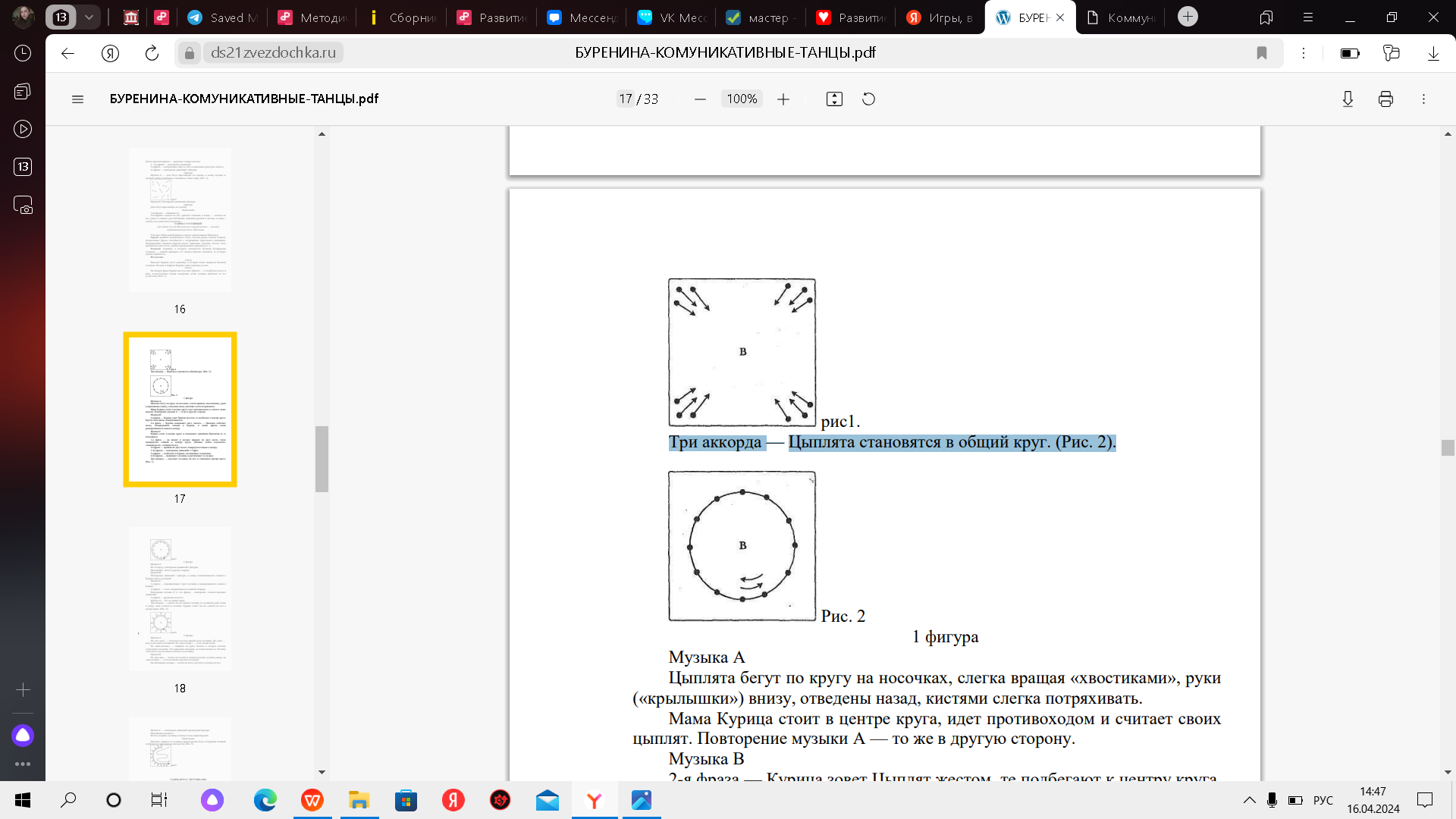 1 фигураМузыка А Цыплята бегут по кругу на носочках, слегка вращая «хвостиками», руки («крылышки») внизу, отведены назад, кистями слегка потряхивать. Мама Курица стоит в центре круга, идет противоходом и считает своих цыплят. Повторение музыки А — то же в другую сторону. Музыка В 2-я фраза — Курица зовет Цыплят жестом, те подбегают к центру круга. Крутят хвостиком, поворачиваются. 2-я фраза — Курица показывает жест «назад» — Цыплята отбегают назад, повернувшись спиной к Курице, в конце фразы снова разворачиваются лицом к центру. Музыка С Курица стоит в центре круга и показывает движения Цыплятам (а те повторяют). 1-я фраза — на акцент в музыке прыжок на двух ногах, затем повернуться спиной к центру круга. (Можно детям подсказать: «повернуться», «отвернуться»). я фраза — прыжок на двух ногах, повернуться лицом к центру. 3-4-я фразы — повторение движений 1-2 фраз. 5-я фраза — подбегают к Курице, заглядывают в корзинку. 6-8-я фразы — вынимают гусеницу и растягивают ее на круг. Три аккорда — опускают гусеницу на пол и становятся внутри круга. (Рис. 3).Рисунок 3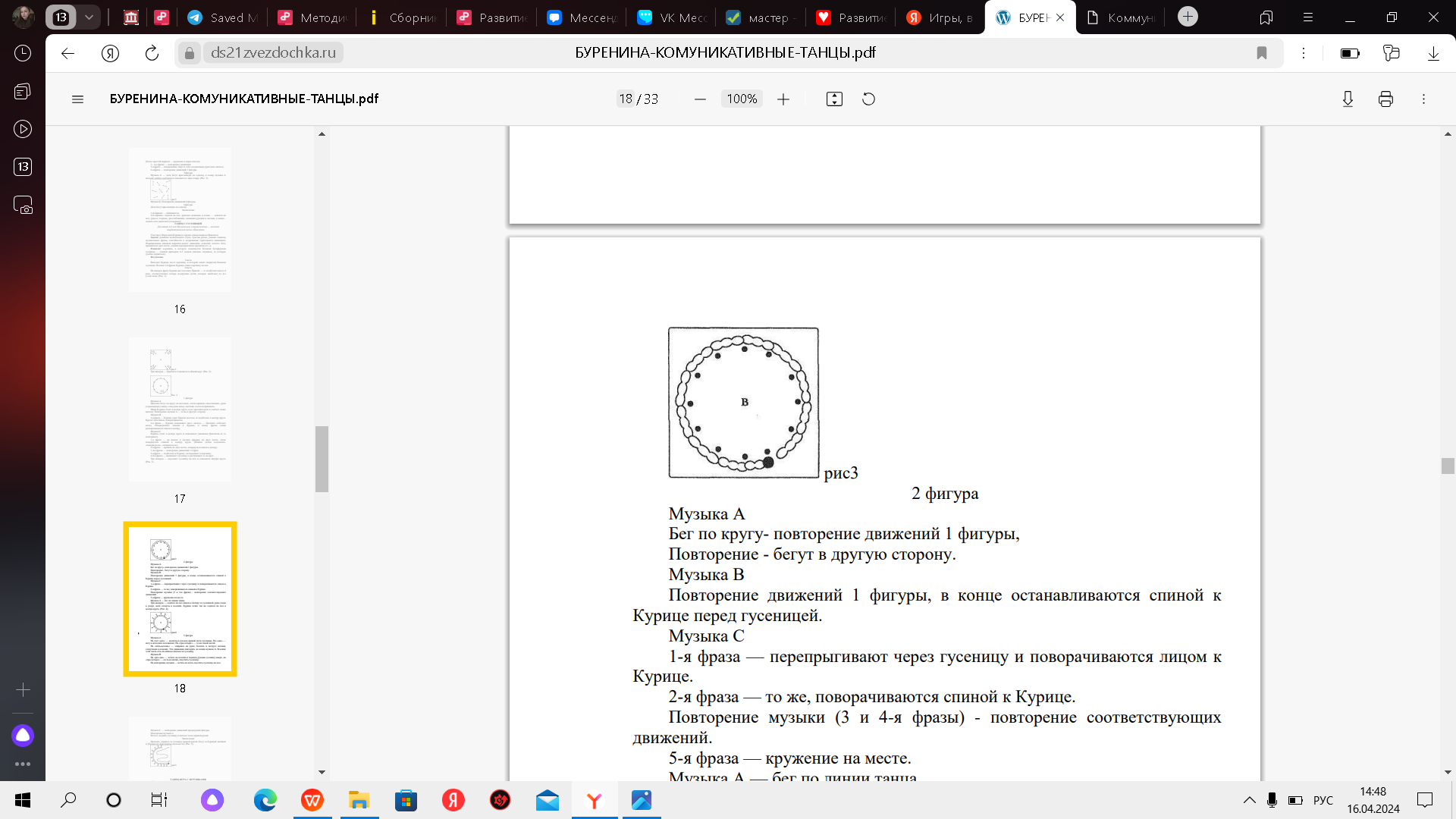 2 фигураМузыка А Бег по кругу- повторение движений 1 фигуры, Повторение - бегут в другую сторону. Музыка В Повторение движений 1 фигуры, в конце останавливаются спиной к Курице перед гусеницей. Музыка С 1-я фраза — перепрыгивают через гусеницу и поворачиваются лицом к Курице. 2-я фраза — то же, поворачиваются спиной к Курице. Повторение музыки (3 и 4-я фразы) - повторение соответствующих движений. 5-я фраза — кружение на месте. Музыка А — бег по линии танца. Три аккорда — садятся на пол лицом к центру за гусеницей, руки сзади в упоре, ноги согнуты в коленях. Курица точно так же садится на пол в центре круга. (Рис. 4).Рисунок 4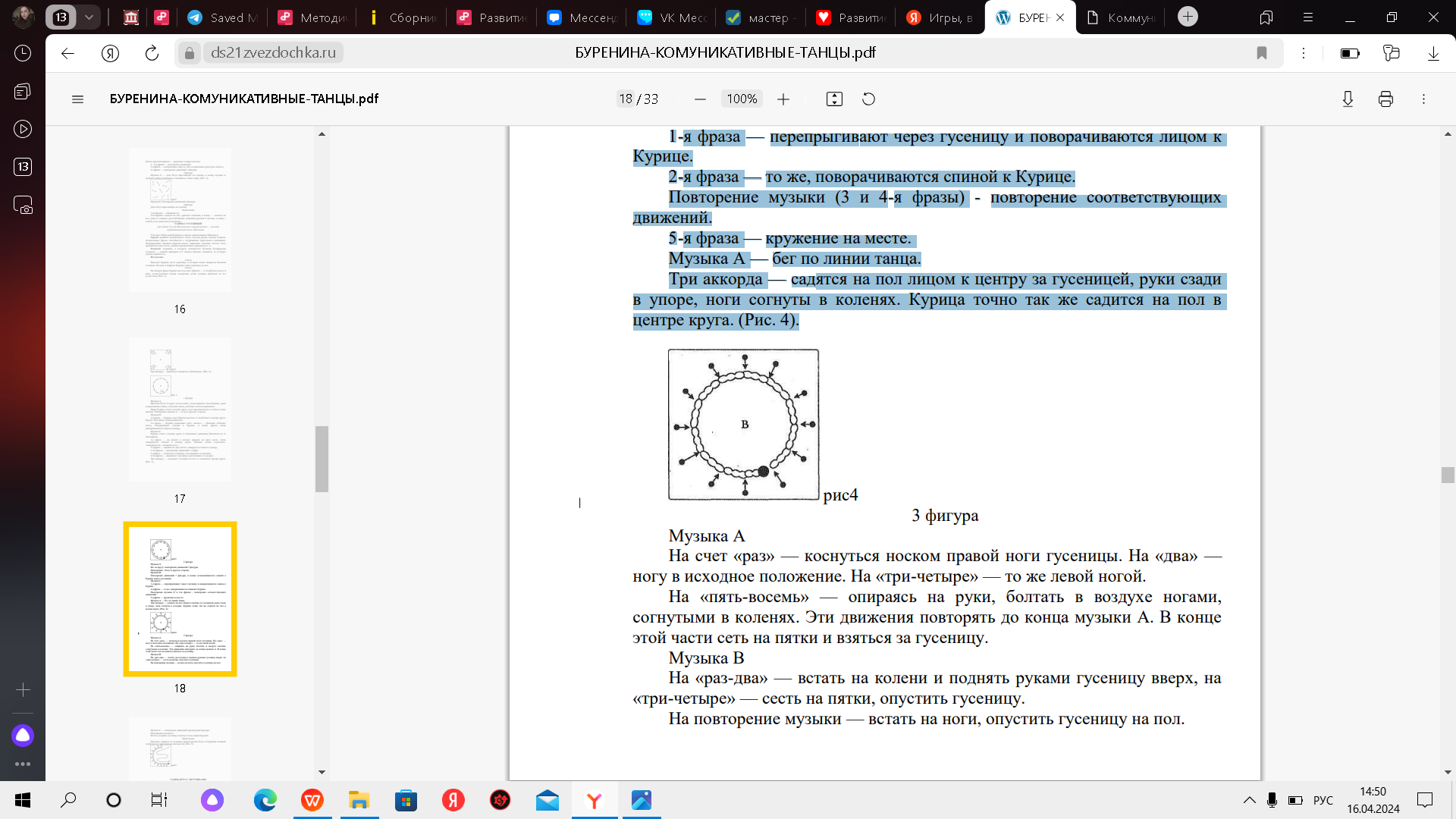 3 фигураМузыка А На счет «раз» — коснуться носком правой ноги гусеницы. На «два» — ногу в исходное положение. На «три-четыре» — то же левой ногой. На «пять-восемь» — опираясь на руки, болтать в воздухе ногами, согнутыми в коленях. Эти движения повторять до конца музыки А. В конце этой части сеть на пятки и взяться за гусеницу. Музыка В На «раз-два» — встать на колени и поднять руками гусеницу вверх, на «три-четыре» — сесть на пятки, опустить гусеницу. На повторение музыки — встать на ноги, опустить гусеницу на пол.Музыка С — повторение движений предыдущей фигуры. Повторение музыки А Встать, поднять гусеницу и взяться за нее правой рукой. Заключение Цыплята, держась за гусеницу правой рукой, бегут за Курицей змейкой и убегают из зала (или на свои места). (Рис. 5).Рисунок 5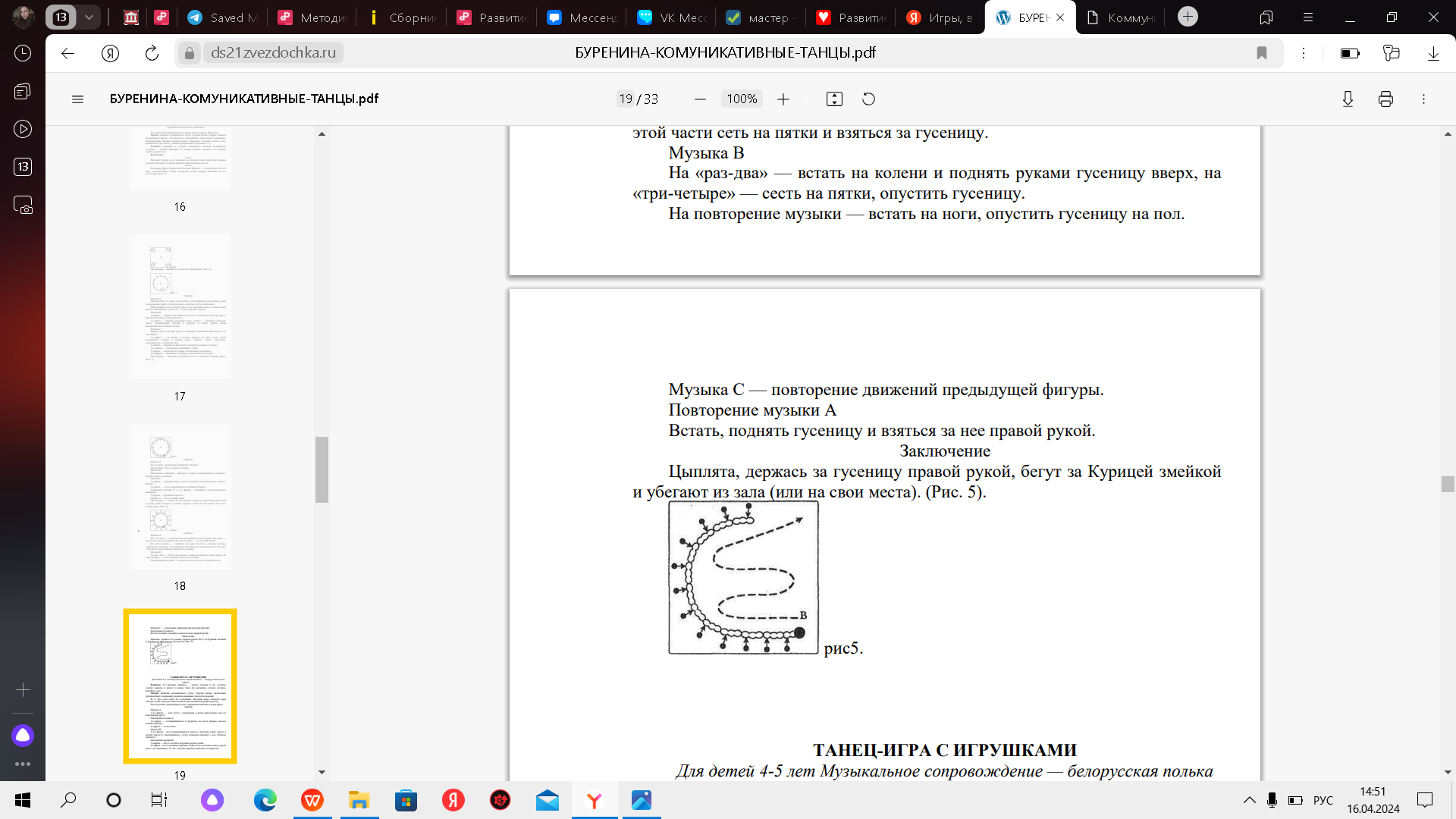 